Club Name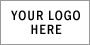 Position  Description Form Job TitleRaffles CoordinatorRaffles CoordinatorRaffles CoordinatorAccountabilityPresidentGeneral Committee PresidentGeneral Committee Hours________ / week – month - seasonGeneral Description - ObjectivesGeneral Description - ObjectivesGeneral Description - ObjectivesGeneral Description - ObjectivesTo provide support to the Executive and Committee members to ensure the efficient operation of Club rafflesTo maximise revenue through the conduct of approved raffles through the course of the yearTo provide support to the Executive and Committee members to ensure the efficient operation of Club rafflesTo maximise revenue through the conduct of approved raffles through the course of the yearTo provide support to the Executive and Committee members to ensure the efficient operation of Club rafflesTo maximise revenue through the conduct of approved raffles through the course of the yearTo provide support to the Executive and Committee members to ensure the efficient operation of Club rafflesTo maximise revenue through the conduct of approved raffles through the course of the yearResponsibilitiesResponsibilitiesResponsibilitiesResponsibilitiesPrepare a report detailing the conduct of all raffles for consideration by the Committee at the commencement of the seasonEnsure all raffles are conducted ethically and responsiblyArrange all tickets and prizes for all approved rafflesCoordinate the selling of raffle tickets through either rostered personnel or others as requiredArrange necessary permits where required for major rafflesEnsure all raffle are conducted as planned through the seasonPrepare a report detailing the conduct of all raffles for consideration by the Committee at the commencement of the seasonEnsure all raffles are conducted ethically and responsiblyArrange all tickets and prizes for all approved rafflesCoordinate the selling of raffle tickets through either rostered personnel or others as requiredArrange necessary permits where required for major rafflesEnsure all raffle are conducted as planned through the seasonPrepare a report detailing the conduct of all raffles for consideration by the Committee at the commencement of the seasonEnsure all raffles are conducted ethically and responsiblyArrange all tickets and prizes for all approved rafflesCoordinate the selling of raffle tickets through either rostered personnel or others as requiredArrange necessary permits where required for major rafflesEnsure all raffle are conducted as planned through the seasonPrepare a report detailing the conduct of all raffles for consideration by the Committee at the commencement of the seasonEnsure all raffles are conducted ethically and responsiblyArrange all tickets and prizes for all approved rafflesCoordinate the selling of raffle tickets through either rostered personnel or others as requiredArrange necessary permits where required for major rafflesEnsure all raffle are conducted as planned through the seasonQualifications - AccreditationsQualifications - AccreditationsQualifications - AccreditationsQualifications - AccreditationsEssentialEssentialDesirableNational Police Clearance (if handling money)DesirableNational Police Clearance (if handling money)RelationshipsRelationshipsRelationshipsRelationshipsLiaises with the Club Committee Liaises with players and others rostered to undertake rafflesLiaises with the Club Committee Liaises with players and others rostered to undertake rafflesLiaises with the Club Committee Liaises with players and others rostered to undertake rafflesLiaises with the Club Committee Liaises with players and others rostered to undertake rafflesReportingReportingReportingReportingProvide a report on portfolio operations to the monthly Committee meeting as requiredSeek ratification from the appropriate Committee member prior to committing the Club to any financial expenditure or actionProvide a report on portfolio operations to the monthly Committee meeting as requiredSeek ratification from the appropriate Committee member prior to committing the Club to any financial expenditure or actionProvide a report on portfolio operations to the monthly Committee meeting as requiredSeek ratification from the appropriate Committee member prior to committing the Club to any financial expenditure or actionProvide a report on portfolio operations to the monthly Committee meeting as requiredSeek ratification from the appropriate Committee member prior to committing the Club to any financial expenditure or action